Муниципальное общеобразовательное учреждение«Средняя общеобразовательная школа»с. Перевесино-Михайловка Турковского районаСаратовской области.Протоколродительского собрания «18» марта 2019 г.                                                                                           № 5Присутствовали:21 человек.Отсутстствовали: 0 человек.Повестка дня:«Возможности Единого портала государственных и муниципальных услуг». По данному вопросу выступила Левина Н.В. директор МОУ СОШ с. Перевесино-Михайловка     Она  рассказала родителям о возможностях Единого портала государственных и муниципальных услуг и рассмотрела пример получения гос. услуг через Портал.Решение.    В кратчайшие сроки зарегистрироваться всем родителям на портале гос.услуг. Приложение (выступление  и презентация).Доклад Цель:Познакомить родителей с возможностями Единого портала государственных и муниципальных услуг и рассмотреть пример получения гос. услуг через Портал.Задачи:информирование родителей о том, что такое государственных услуги в электронном виде и каким образом они их могут получать  приобщение максимального количества граждан к получению гос.услуг через интернет.Оборудование:Презентация, которая содержит базовую информацию по теме, интерактивная доска, проектор, компьютер.Ожидаемый результат:Родители должны знать о существовании и возможности получения   информационных государственных услуг, улучшающих качество жизни, уметь рассказать о них своим знакомым.       В повседневной жизни каждый взрослый человек так или иначе стакивается с потребностью в получении различного вида государственных услуг, например: получение паспорта гражданина РФ, получение заграничного паспорта, оформление пенсии, подача налоговой декларации, регистрация автомобиля, регистрация по месту жительства. Получить государственные услуги можно тремя способами:в соответствующих органах государственной власти и местного самоуправления (например, паспорт – в Федеральной миграционной службе; подать декларацию о доходах - в инспекции федеральной налоговой службы; поставить автомобиль на учет – в ГИБДД);в многофункциональном центре предоставления государственных и муниципальных услуг (МФЦ);в электронном виде на едином портале государственных и муниципальных услуг (www.gosuslugi.ru).     Давайте с вами подумаем, в чем плюсы получения услуг через Интернет? (отвечают)     Еще недавно на получение любой госуслуги у вас уходило много времени, приходилось отпрашиваться с работы, стоять в очередях. Услуги через Интернет можно получать в любое время, без очередей. Не нужно собирать множество бумаг. Достаточно отсканировать или сфотографировать документы. С помощью портала вы можете получать услуги, не выходя из дома. Это будет особенно удобно пожилым людям, которым тяжело далеко ехать, мамам, которые сидят с детьми и не могут их оставлять одних дома или подолгу сидеть в очередях.     А свободное от стояния в очередях время можно потратить на более приятные дела – например, сходить всей семьей в театр.     Знакомьтесь! Перед Вами Портал gosuslugi.ru. Ссылка на сайт электронное правительство госуслуги располагается в сети интернет по адресу www.gosuslugi.ru Если кто подробнее желает ознакомится с информацией, то запишите адрес ссылки.     С помощью Портала gosuslugi.ru. Вы, например, можете оформить заграничный паспорт, посмотреть свои пенсионные накопления, штрафы ГИБДД, задолженности по налогам и пр.      Единый портал государственных и муниципальных услуг (функций) — это федеральная государственная информационная система, обеспечивающая:— доступ физических и юридических лиц к сведениям о государственных и муниципальных услугах, государственных функциях по контролю и надзору, об услугах государственных и муниципальных учреждений, об услугах организаций, участвующих в предоставлении государственных и муниципальных услуг, размещенных в федеральной государственной информационной системе, обеспечивающей ведение реестра государственных услуг в электронной форме;— предоставление в электронной форме государственных и муниципальных услуг, услуг государственных и муниципальных учреждений и других организаций, в которых размещается государственное задание (заказ) или муниципальное задание (заказ), в соответствии с перечнями, утвержденными Правительством Российской Федерации и высшими исполнительными органами государственной власти субъекта Российской Федерации;— учет обращений граждан, связанных с функционированием Единого портала, в том числе возможность для заявителей оставить отзыв о качестве предоставления государственной или муниципальной услуги в электронной форме.     Единый портал доступен любому пользователю информационно-телекоммуникационной сети Интернет и организован таким образом, чтобы обеспечить простой и эффективный поиск информации по государственным или муниципальным услугам. Более подробно рассмотри, как записаться на приём к врачу. (см. презентацию)     В информационной карточке каждой услуги содержится дополнительная информация:— сведения о государственной услуге;— контроль оказания услуги;— порядок обжалования;— участвующие организации;— нормативно-правовые акты;    Документы необходимые для получения услуги: паспорт гражданина РФ; полис ОМС; СНИЛС (Страховой номер индивидуального лицевого счёта застрахованного лица в системе персонифицированного учёта Пенсионного фонда РФ)     На Едином портале реализована концепция «личного кабинета» пользователя, обеспечивающая после его регистрации на портале следующие возможности:— ознакомление с информацией о государственной или муниципальной услуге (функции);— обеспечение доступа к формам заявлений и иных документов, необходимых для получения государственной или муниципальной услуги (функции), их заполнение и представление в электронной форме;— обращение в электронной форме в государственные органы или органы местного самоуправления;— осуществление мониторинга хода предоставления государственной или муниципальной услуги, или исполнения государственной функции;— получение начислений и возможность оплаты государственных пошлин, штрафов и сборов;— хранение реквизитов пользователя;— получение результатов предоставления государственных или муниципальных услуг в электронной форме на Едином портале, если это не запрещено федеральным законом.     Задача нашего правительства – популяризировать интернет-возможности госуслуг, а ваша, как граждан России, живущих в 21 веке – уже сегодня начать пользоваться государственным порталом. Каждый из вас может теперь рассказать своим знакомым о портале госуслуг, его возможностях, помочь пожилым людям зарегистрироваться на сайте.  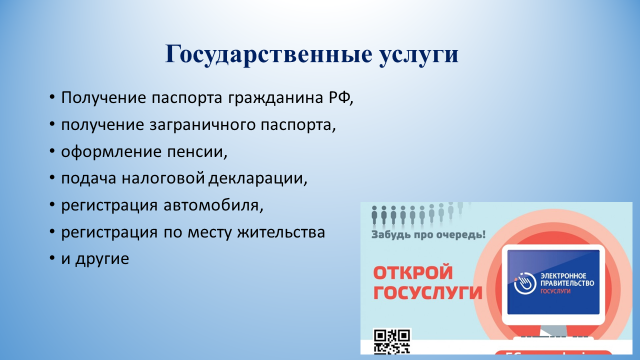 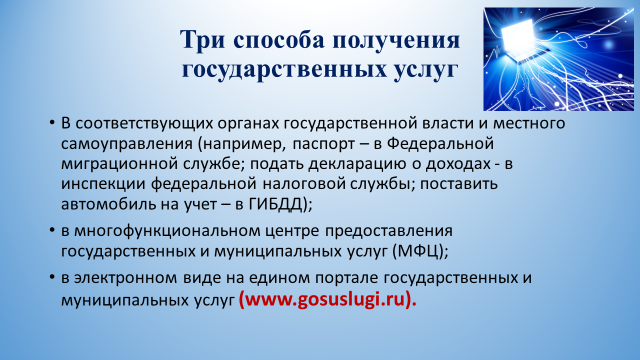 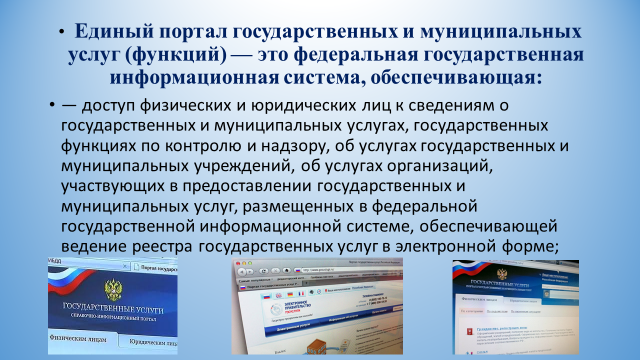 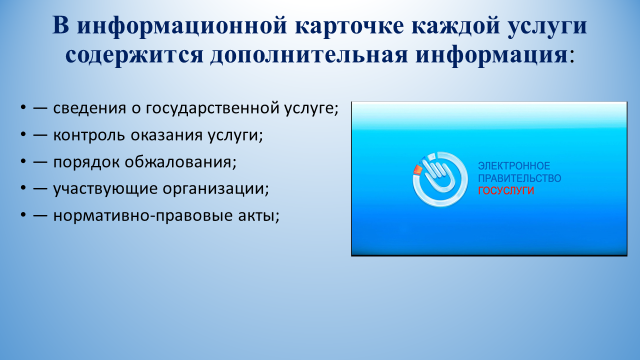 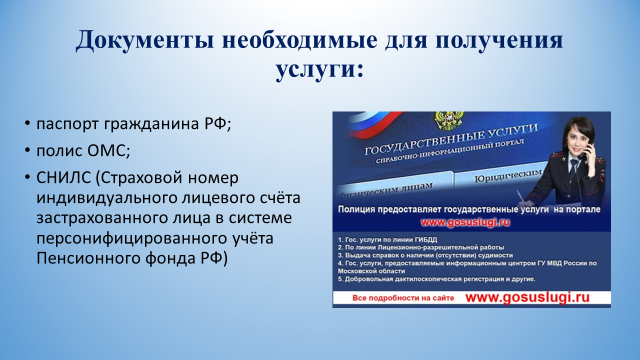 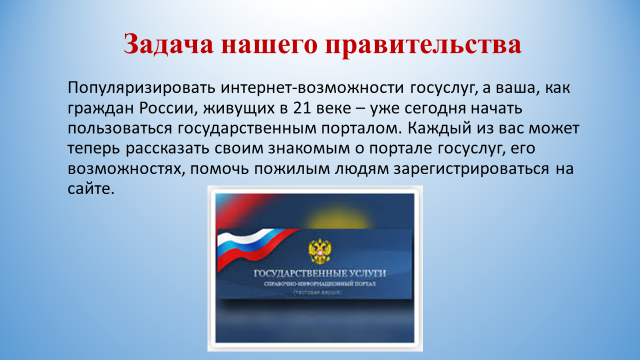 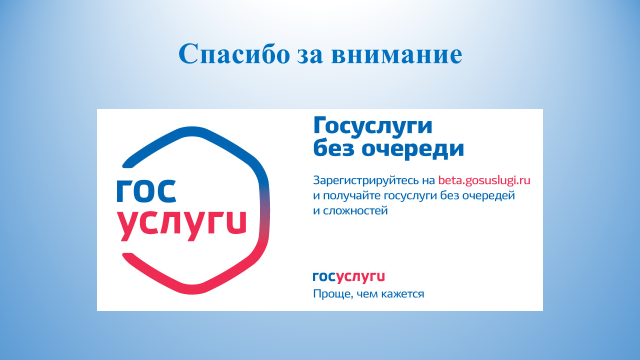 